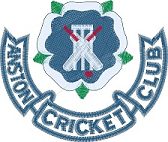 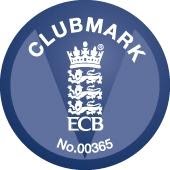 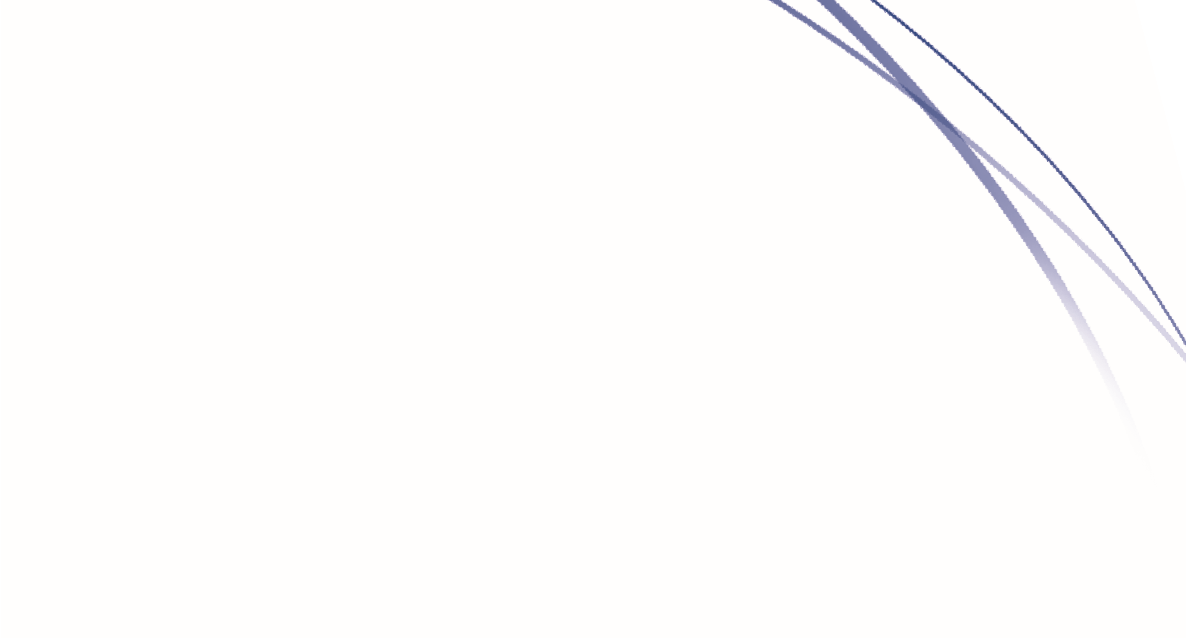 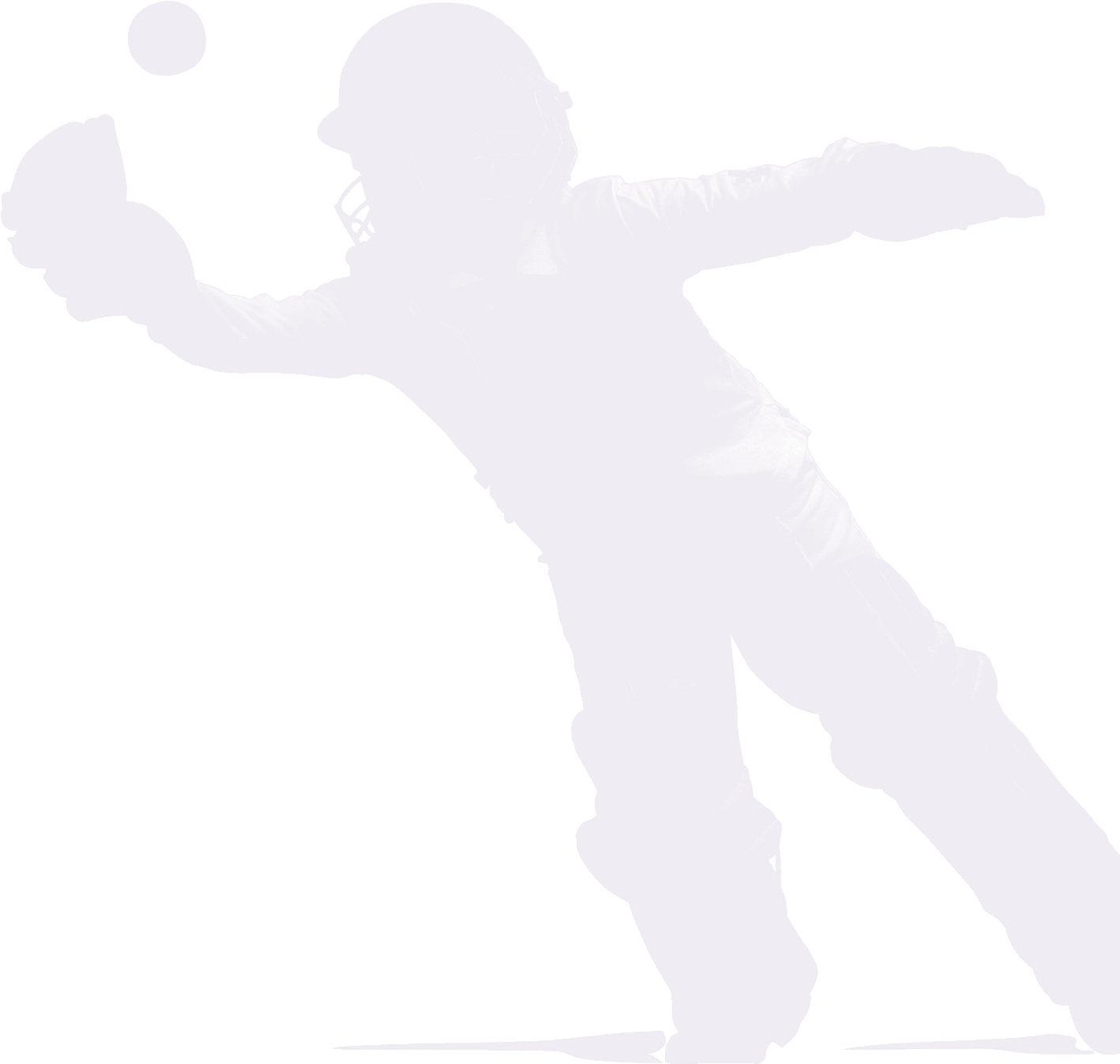 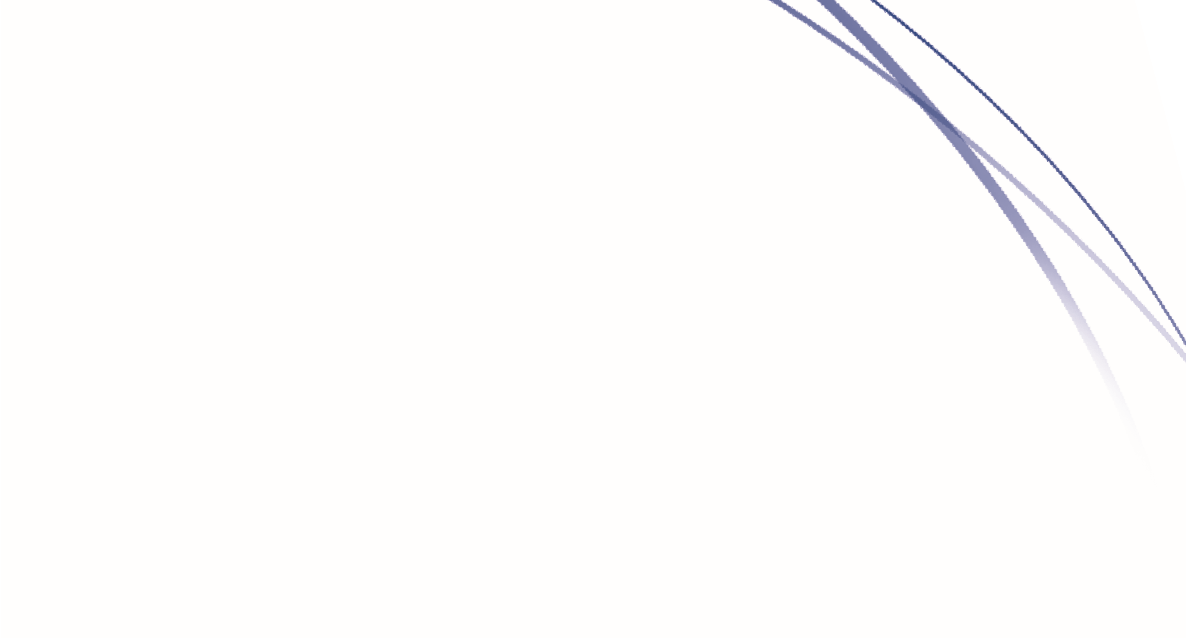 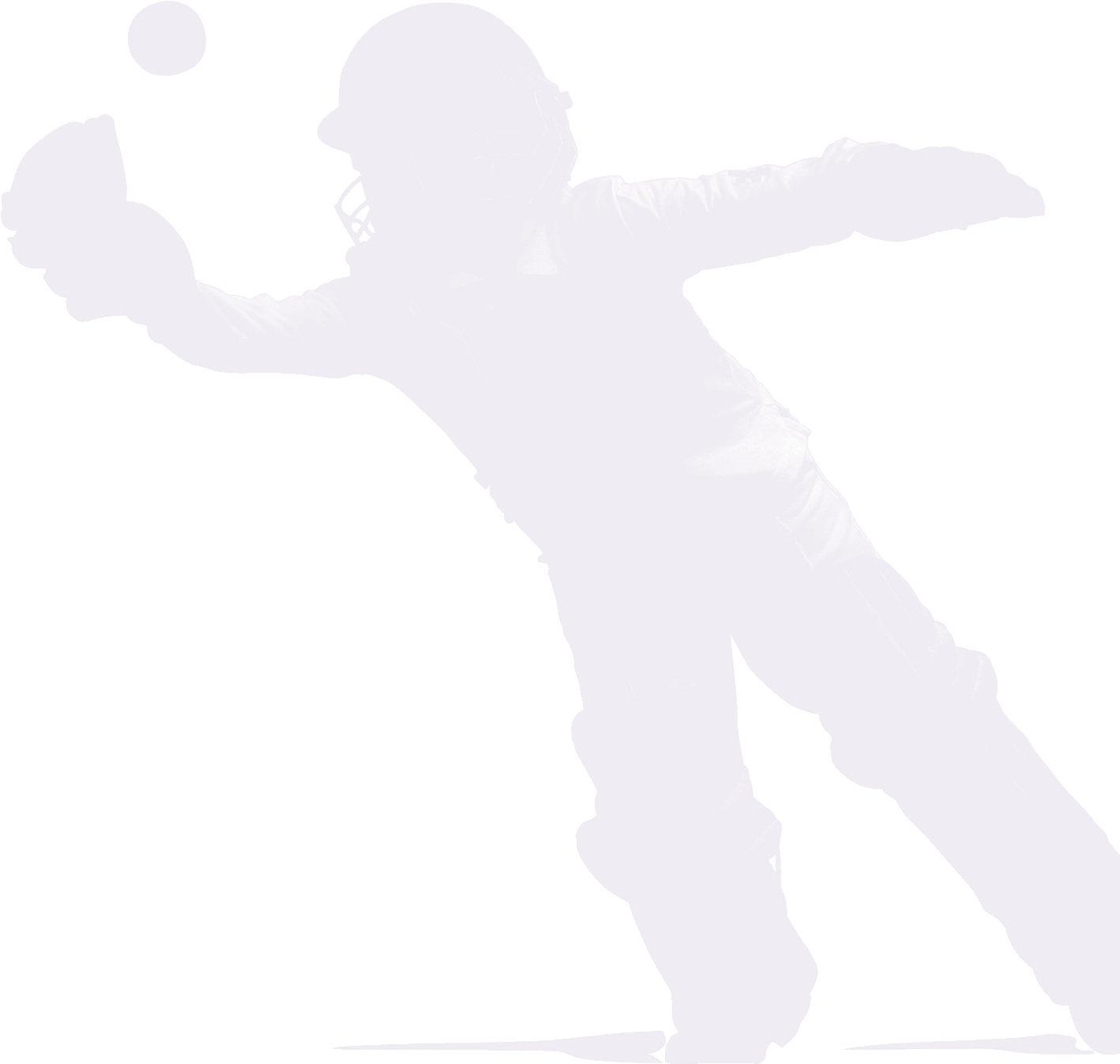 The club must have a policy on transporting children to and from matches and training. Parents/ carers are responsible for the safe delivery and collection of their child for matches or training. Information relating to all planned away fixtures or competitions will be available on Anston Cricket Club’s website for parents/carers to view so that appropriate arrangements can be madeCoaches and club staff will be responsible for children in their care when on the club premises or on arrival at opponents’ cricket grounds. It is not the responsibility of the coach or team manager to transport, or arrange to transport, the children to and from the club or match. The club must receive permission from parents/carers for children to participate in all competitions and away fixtures/ events. Unless an agreement has been made between the parents/carers and the team captain/coach, parents/carers should ensure their child(ren) are dropped off at or accompanied to training/match at the designated time and picked up when the training/match has ended.